ΘΕΜΑ: «Σύγκληση Συνεδρίασης Δημοτικής Επιτροπής»Παρακαλούμε όπως προσέλθετε την 23ην Φεβρουαρίου 2023 ημέρα Παρασκευή και ώρα 09:30΄, στην αίθουσα συνεδριάσεων του δημοτικού καταστήματος επί της οδού Μαραθωνοδρόμου αριθμ. 95, προκειμένου να συμμετάσχετε στη συνεδρίαση της Δημοτικής Επιτροπής δια ζώσης, σύμφωνα τις διατάξεις του Ν. 5056/2023 και σύμφωνα με τις διατάξεις του άρθρου 74 και 74Α του Ν. 3852/2010, όπως τροποποιήθηκαν από το άρθρο 8 και 9 του Ν. 5056/2023 και ισχύουν, όπου θα γίνει συζήτηση και θα ληφθούν αποφάσεις για τα κατωτέρω θέματα της ημερήσιας διάταξης:ΘΕΜΑΤΑ  ΗΜΕΡΗΣΙΑΣ  ΔΙΑΤΑΞΗΣΣυγκρότηση επιτροπής παραλαβής του έργου «Αναβάθμιση των κοινωνικών υποδομών Δήμου Φιλοθέης Ψυχικού Βρεφονηπιακός σταθμός οδού Τζαβέλα» λόγω διάλυσης σύμβασης.Αποδοχή  ποσού 313.961,75  €  από τους  ΚΑΠ – Β΄  Κατανομή 2024.     Έγκριση τροποποίησης της υπ’ αριθμ.401/2022 απόφασης της Οικονομικής Επιτροπής με θέμα τη συγκρότηση της Επιτροπής παρακολούθησης και παραλαβής συμβάσεων προμηθειών του Τμήματος Καθαριότητας της Διεύθυνσης Καθαριότητας, Ανακύκλωσης, Περιβάλλοντος & Πρασίνου, έτους 2023.Συγκρότηση επιτροπών αξιολόγησης ενστάσεων για τις δημόσιες συμβάσεις προμηθειών και παροχής υπηρεσιών έτους 2024.Συγκρότηση επιτροπών παρακολούθησης και παραλαβής δημοσίων συμβάσεων προμηθειών έτους 2024.Συγκρότηση επιτροπών παρακολούθησης και παραλαβής του αντικειμένου συμβάσεων παροχής υπηρεσιών έτους 2024.Παραχώρηση χώρου για εγκατάσταση εργοταξίου του έργου: «ΟΛΟΚΛΗΡΩΣΗ ΔΙΚΤΥΟΥ ΟΜΒΡΙΩΝ ΣΤΗ Δ.Ε.Φ.».Εξειδίκευση πίστωσης για την ετήσια παροχή υπηρεσιών από την Ηλεκτρονική Τράπεζα Πληροφοριών «ΔΗΜΟΣΝΕΤ» στη βάση δεδομένων www.4412.gr».Εξειδίκευση πίστωσης για την ετήσια παροχή υπηρεσιών από την Ηλεκτρονική Τράπεζα Πληροφοριών «PAYROLL OTA». Ανάκληση της υπ’ αριθ. 10/23-01-2024 (αριθ. πρωτ. 1374/25-01-2024) Απόφασης της Δημοτικής Επιτροπής με θέμα : «Συντήρηση και υποστήριξη εφαρμογών λογισμικού «Q Prime» & «Staff 6»» στην εταιρεία Uni Systems M.A.E.».Ανάθεση στον Δικηγόρο Χρήστο Βαρβαρίγο για την εκδίκαση ανακοπής της Μαρίας Κυριακού κατά του Δήμου Φιλοθέης – Ψυχικού.Ανάθεση στο δικηγόρο Βασίλειο Παπαδημητρίου, να παραστεί και να καταθέσει υπόμνημα ενώπιον του Τριμελούς Διοικητικού Εφετείου Αθηνών (Ακυρωτική Διαδικασία) (Τμήμα Α’) την 4η Μαρτίου 2024, ημέρα Δευτέρα και ώρα 10:30 π.μ. για τη συζήτηση της αίτησης ακυρώσεως με αριθμό κατάθεσης ΑΚ1964/2023, με αντικείμενο την ακύρωση της με αριθμόν 4/28-09-2023 αποφάσεως του ΣΥΠΟΘΑ Α’ Βορείου Τομέα Αθηνών, που άσκησαν η κκ Ελένη Ζέππου – Χαρλαύτη, Δημήτριος Φωτιάδης και ο Δήμος Φιλοθέης – Ψυχικού.Ανάθεση στη Δικηγόρο Νεκταρία Σκοτίδα να παραστεί και να εκπροσωπήσει τον Δήμο Φιλοθέης – Ψυχικού επί της αγωγής των κκ Κυπριανού κλπ ενώπιον του Μονομελούς Πρωτοδικείου Αθηνών.Ανάθεση στην συμβολαιογράφο Ευανθία Βαχαρίδου να συντάξει την 1η πρόσθετη πράξη επί του υπ’ αριθμ. 6880/20-4-2022 δανειστικού συμβολαίου που θα υπογραφεί μεταξύ Ταμείου Παρακαταθηκών και Δανείων και του Δήμου Φιλοθέης  - Ψυχικού εκτέλεσης έργου ενταγμένου στο πρόγραμμα Ανάπτυξης και Αλληλεγγύης για την τοπική Αυτοδιοίκηση «ΑΝΤΩΝΗΣ ΤΡΙΤΣΗΣ».Εξειδίκευση πίστωσης για τη «Διοργάνωση Αποκριάτικων εκδηλώσεων και Κούλουμα 2024 στο Δήμο Φιλοθέης Ψυχικού».Ανάκληση της υπ’ αριθμ. 48/30-10-2023 απόφασης Επιτροπής Ποιότητας Ζωής και λήψη νέας απόφασης σχετικά με τη διευθέτηση παρτεριών στην οδό Ζαλόγγου 4 στο Ν. Ψυχικό.                                                                                                          Ο  ΠΡOΕΔΡΟΣ                                                                                                          ΜΠΟΝΑΤΣΟΣ ΧΑΡΑΛΑΜΠΟΣ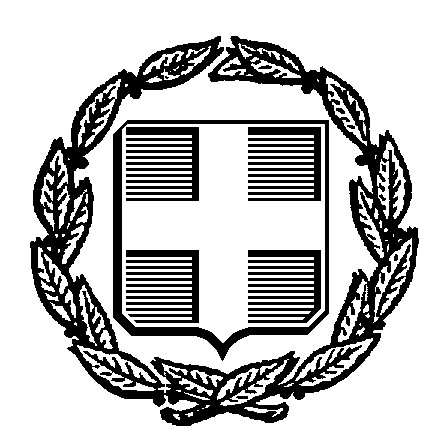 Ορθή επανάληψη (διόρθωση τίτλου του 12ου θέματος Η.Δ.)Ορθή επανάληψη (διόρθωση τίτλου του 12ου θέματος Η.Δ.)ΕΛΛΗΝΙΚΗ ΔΗΜΟΚΡΑΤΙΑΕΛΛΗΝΙΚΗ ΔΗΜΟΚΡΑΤΙΑ           Ψυχικό, 19/02/2024           Ψυχικό, 19/02/2024ΔΗΜΟΣ ΦΙΛΟΘΕΗΣ – ΨΥΧΙΚΟΥΔΗΜΟΣ ΦΙΛΟΘΕΗΣ – ΨΥΧΙΚΟΥ                               Αριθμ. Πρωτ.: 2851                               Αριθμ. Πρωτ.: 2851ΔΙΕΥΘΥΝΣΗ ΔΙΟΙΚΗΤΙΚΩΝ ΥΠΗΡΕΣΙΩΝΔΙΕΥΘΥΝΣΗ ΔΙΟΙΚΗΤΙΚΩΝ ΥΠΗΡΕΣΙΩΝΠΡΟΣ ΤΑΚΤΙΚΑ ΜΕΛΗ ΔΗΜΟΤΙΚΗΣ ΕΠΙΤΡΟΠΗΣ   ΝΑΚΑΣ ΑΡΙΣΤΕΙΔΗΣΓΚΙΖΕΛΗ ΑΛΙΚΗΤΡΕΖΟΥ ΜΑΡΙΑΔΕΛΑΚΟΥΡΙΔΗΣ ΙΩΑΝΝΗΣΓΑΛΑΝΗΣ ΔΗΜΗΤΡΙΟΣΠΑΠΑΧΡΟΝΗΣ ΓΕΩΡΓΙΟΣΤΜΗΜΑ ΥΠΟΣΤΗΡΙΞΗΣ ΠΟΛΙΤΙΚΩΝ ΟΡΓΑΝΩΝΤΜΗΜΑ ΥΠΟΣΤΗΡΙΞΗΣ ΠΟΛΙΤΙΚΩΝ ΟΡΓΑΝΩΝΠΡΟΣ ΤΑΚΤΙΚΑ ΜΕΛΗ ΔΗΜΟΤΙΚΗΣ ΕΠΙΤΡΟΠΗΣ   ΝΑΚΑΣ ΑΡΙΣΤΕΙΔΗΣΓΚΙΖΕΛΗ ΑΛΙΚΗΤΡΕΖΟΥ ΜΑΡΙΑΔΕΛΑΚΟΥΡΙΔΗΣ ΙΩΑΝΝΗΣΓΑΛΑΝΗΣ ΔΗΜΗΤΡΙΟΣΠΑΠΑΧΡΟΝΗΣ ΓΕΩΡΓΙΟΣΤΑΧ. Δ/ΝΣΗ: Μαραθωνοδρόμου 95ΤΑΧ. Δ/ΝΣΗ: Μαραθωνοδρόμου 95ΠΡΟΣ ΤΑΚΤΙΚΑ ΜΕΛΗ ΔΗΜΟΤΙΚΗΣ ΕΠΙΤΡΟΠΗΣ   ΝΑΚΑΣ ΑΡΙΣΤΕΙΔΗΣΓΚΙΖΕΛΗ ΑΛΙΚΗΤΡΕΖΟΥ ΜΑΡΙΑΔΕΛΑΚΟΥΡΙΔΗΣ ΙΩΑΝΝΗΣΓΑΛΑΝΗΣ ΔΗΜΗΤΡΙΟΣΠΑΠΑΧΡΟΝΗΣ ΓΕΩΡΓΙΟΣΨυχικό, Τ.Κ. 154 52Ψυχικό, Τ.Κ. 154 52ΠΡΟΣ ΤΑΚΤΙΚΑ ΜΕΛΗ ΔΗΜΟΤΙΚΗΣ ΕΠΙΤΡΟΠΗΣ   ΝΑΚΑΣ ΑΡΙΣΤΕΙΔΗΣΓΚΙΖΕΛΗ ΑΛΙΚΗΤΡΕΖΟΥ ΜΑΡΙΑΔΕΛΑΚΟΥΡΙΔΗΣ ΙΩΑΝΝΗΣΓΑΛΑΝΗΣ ΔΗΜΗΤΡΙΟΣΠΑΠΑΧΡΟΝΗΣ ΓΕΩΡΓΙΟΣΠληρ.    : Σ. ΜάντακαΠληρ.    : Σ. ΜάντακαΠΡΟΣ ΤΑΚΤΙΚΑ ΜΕΛΗ ΔΗΜΟΤΙΚΗΣ ΕΠΙΤΡΟΠΗΣ   ΝΑΚΑΣ ΑΡΙΣΤΕΙΔΗΣΓΚΙΖΕΛΗ ΑΛΙΚΗΤΡΕΖΟΥ ΜΑΡΙΑΔΕΛΑΚΟΥΡΙΔΗΣ ΙΩΑΝΝΗΣΓΑΛΑΝΗΣ ΔΗΜΗΤΡΙΟΣΠΑΠΑΧΡΟΝΗΣ ΓΕΩΡΓΙΟΣΤηλ.: 213 2014743-4ΠΡΟΣ ΤΑΚΤΙΚΑ ΜΕΛΗ ΔΗΜΟΤΙΚΗΣ ΕΠΙΤΡΟΠΗΣ   ΝΑΚΑΣ ΑΡΙΣΤΕΙΔΗΣΓΚΙΖΕΛΗ ΑΛΙΚΗΤΡΕΖΟΥ ΜΑΡΙΑΔΕΛΑΚΟΥΡΙΔΗΣ ΙΩΑΝΝΗΣΓΑΛΑΝΗΣ ΔΗΜΗΤΡΙΟΣΠΑΠΑΧΡΟΝΗΣ ΓΕΩΡΓΙΟΣFaxΕmail: 210 672 2934:epitropesds@0177.syzefxis.gov.grΠΡΟΣ ΤΑΚΤΙΚΑ ΜΕΛΗ ΔΗΜΟΤΙΚΗΣ ΕΠΙΤΡΟΠΗΣ   ΝΑΚΑΣ ΑΡΙΣΤΕΙΔΗΣΓΚΙΖΕΛΗ ΑΛΙΚΗΤΡΕΖΟΥ ΜΑΡΙΑΔΕΛΑΚΟΥΡΙΔΗΣ ΙΩΑΝΝΗΣΓΑΛΑΝΗΣ ΔΗΜΗΤΡΙΟΣΠΑΠΑΧΡΟΝΗΣ ΓΕΩΡΓΙΟΣΚΟΙΝΑΝΑΠΛΗΡΩΜΑΤΙΚΑ ΜΕΛΗ ΔΗΜΟΤΙΚΗΣ ΕΠΙΤΡΟΠΗΣΠΑΛΤΖΟΓΛΟΥ ΕΥΘΥΜΙΑ - ΕΛΕΝΗΣΑΜΑΡΟΠΟΥΛΟΣ ΒΥΡΩΝ – ΠΑΥΛΟΣΓΑΤΟΣ ΓΕΩΡΓΙΟΣ – ΑΛΙΚΙΒΙΑΔΗΣΜΠΡΕΛΛΑΣ ΓΕΩΡΓΙΟΣΖΕΠΠΟΥ – ΧΑΡΛΑΥΤΗ ΕΛΕΝΗΑΠΟΣΤΟΛΑΚΗ ΜΑΡΙΑΑΝΑΠΛΗΡΩΜΑΤΙΚΑ ΜΕΛΗ ΔΗΜΟΤΙΚΗΣ ΕΠΙΤΡΟΠΗΣΠΑΛΤΖΟΓΛΟΥ ΕΥΘΥΜΙΑ - ΕΛΕΝΗΣΑΜΑΡΟΠΟΥΛΟΣ ΒΥΡΩΝ – ΠΑΥΛΟΣΓΑΤΟΣ ΓΕΩΡΓΙΟΣ – ΑΛΙΚΙΒΙΑΔΗΣΜΠΡΕΛΛΑΣ ΓΕΩΡΓΙΟΣΖΕΠΠΟΥ – ΧΑΡΛΑΥΤΗ ΕΛΕΝΗΑΠΟΣΤΟΛΑΚΗ ΜΑΡΙΑ(να παρευρεθούν στην συνεδρίαση της Δημοτικής Επιτροπής σε περίπτωση απουσίας των τακτικών μελών με τη σειρά της εκλογής τους).(να παρευρεθούν στην συνεδρίαση της Δημοτικής Επιτροπής σε περίπτωση απουσίας των τακτικών μελών με τη σειρά της εκλογής τους).